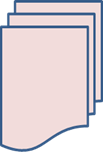 АДМИНИСТРАЦИЯ ЭЛИТОВСКОГО СЕЛЬСОВЕТА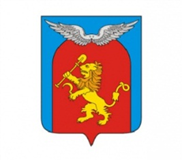 основана 17 декабря  2015 годаРЕШЕНИЕпубличных   слушаний по вопросу«О внесении изменений в Устав Элитовского сельсовета Емельяновского района Красноярского края»п. Элита                                                                                                  27.03.2020 г.                                        Участники публичных слушаний, заслушав выступление докладчика о необходимости внесения отдельных изменений в Устав Элитовского сельсовета, пришли к выводу об обоснованности предложенных поправок в Устав Элитовского сельсовета.Докладчиком было дано правовое обоснование необходимости внесения отдельных изменений в Устав Элитовского сельсовета. В частности, противоречие отдельных положений Устава требованиям действующего законодательства Российской Федерации и Красноярского края. 	В соответствии с предложенной информацией участники публичных слушаний РЕШИЛИ:Одобрить подготовленный проект Решения Элитовского сельского Совета депутатов «О внесении изменений в Устав Элитовского сельсовета Емельяновского района Красноярского края».Направить настоящее Решение и протокол публичных слушаний по вопросу: «О внесении изменений в Устав Элитовского сельсовета Емельяновского района Красноярского края» в Элитовский сельский Совет депутатов.Рекомендовать Элитовскому сельскому Совету депутатов рассмотреть и принять Решение «О внесении изменений в Устав Элитовского сельсовета Емельяновского района Красноярского края» в принятой на публичных слушаниях редакции.Опубликовать настоящее Решение в газете «Элитовский вестник».Председатель публичных слушаний                                                                                 А.А. ХроминСекретарь публичныхслушаний                                                                                               А.Ю. Михаленя«Утверждаю»И.о. главы Элитовского сельсовета_______________________А.А. Хромин«____» _______________ 2020 годаОтчет о реализации Программы по профилактике коррупции в муниципальном образовании Элитовский сельсовет Емельяновского района Красноярского края  за 2019 годЗаместитель Главы Элитовского сельсовета                                                                                             А.А. Хромин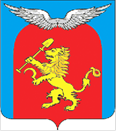 АДМИНИСТРАЦИЯЭЛИТОВСКОГО СЕЛЬСОВЕТАЕМЕЛЬЯНОВСКОГО РАЙОНА КРАСНОЯРСКОГО КРАЯПОСТАНОВЛЕНИЕОб отмене Постановления администрации Элитовского сельсовета от 12.09.2016№ 1060 «Об утверждении муниципальной программы «Развитие субъектов малого и среднего предпринимательства в муниципальном образовании Элитовский сельсовет Емельяновского района Красноярского края»В соответствии с Федеральным законом от 24.07.2007 № 209-ФЗ «О развитии малого и среднего предпринимательства в Российской Федерации», Федеральным законом от 06.10.2003 № 131-ФЗ «Об общих принципах организации местного самоуправления в Российской Федерации», на основании представления прокурора Емельяновского района от 16.03.2020 г. № 7-01-2020, руководствуясь Уставом Элитовского сельсовета,ПОСТАНОВЛЯЮ:Отменить Постановление администрации Элитовского сельсовета от 12.09.2016 № 1060«Об утверждении муниципальной программы «Развитие субъектов малого и среднего предпринимательства в муниципальном образовании Элитовский сельсовет Емельяновского района Красноярского края».Постановление вступает в силу в день, следующий за днем его официального опубликования в газете «Элитовский вестник» и на официальном сайте администрации Элитовского сельсовета.Контроль за исполнением настоящего постановления оставляю за собой.Глава   сельсовета                                                                                         В.В. ЗвягинДействия населения припожарахПожар–   это неконтролируемый процесс горения, сопровождающийся уничтожением    материальных и культурных                    ценностей.Горение – химическая реакция соединения горючих  веществ с  кислородом! Данный процесс сопровождается не только  выделением тепла, но и вредных газообразных опасных для  человека и окружающей среды продуктов горения!   До появления человека основными источниками возгорания  были молнии и вулканы, но ограниченное их количество, а также цикличность этих природных факторов не вызывали масштабных пожаров на Земле.    Когда человек научился добывать и использовать огонь, опасность возникновения значительно возросла, а при благоприятных условиях (отсутствия осадков, наличие ветра) они могут распространяться  на огромных площадях и приобретать характер стихийного бедствия.   Огонь, без предпринятых мер безопасности, уничтожает города, поселки, предприятия и учреждения, транспортные объекты, ж. д. станции, дачи и хозяйственные постройки, страдает домашний скот.    Но главное – в огне гибнут люди.  На территории края за 2000 год среди зарегистрированных техногенных ЧС и крупных происшествий наиболее значительные были связаны:- с пожарами на промышленных объектах и жилом секторе;с лесными пожарами.  Источниками пожаров в производственно-бытовом секторе, как правило, являются:-неисправность и неправильное использование электрооборудования производственного и бытового назначения;-неисправность и также неправильное использование оборудования газового хозяйства;  -неосторожное обращение с огнём.Помните!  Опасность для людей при пожаре представляет не только высокая температура, задымленность помещений,  но и смертельная концентрация окиси углерода (угарного газа) и других газообразных продуктов горения.При возникновении любого пожара необходимо (если возгорание самостоятельно  потушить не удается)  немедленно: а) сообщить по телефону «112»точный адрес объекта возгорания и свою фамилию; б) взяв документы и деньги, обесточить квартиру отключить газ, немедленно покинуть помещение, используя аварийный выход и лестничные проёмы (лифтом пользоваться нельзя);    в)при не возможности их использования, закройте плотно все двери, через ближайший балкон      (привлекая внимание спасателей) эвакуироваться      по пожарной лестнице, либо, если позволяет этажность и обстановка, использовать подручные       средства (верёвки, ремни, простыни и т.д.);      Если нет возможности эвакуироваться из горящего здания, то выполните следующее: 1)накрыться полностью мокрым покрывалом(тканью);  2)в задымленном помещении двигаться ползком или       пригнувшись, используя для дыхания увлажненную      ткань;  3)не открывать двери в горящее помещение, т.к. в     него поступит дополнительный кислород;  4)при возгорании одежды - лечь на пол и, перекатываясь, сбить пламя;Помните!  Исправное состояние, правильное и своевременное использование средств пожаротушения - сохраненные жизни, здоровье и благополучие людей.     Пожары, возникающие при производственных,         транспортных авариях могут распространяться на       города, посёлки, но и на окружающие лесные массивы. Но 90% лесных пожаров вызывает нарушение  населением элементарных правил обращения с огнём в местах труда, отдыха, а  также при  использовании неисправной техники.При обнаружении пожара, когда Вы находитесь в лесу необходимо:      - уходить по наветренной стороне перпендикулярно кромке пожара;      - при сильном задымлении дышать через мокрую          повязку либо часть одежды;      - при выходе из зоны пожара двигаться по доро-         гам, вдоль рек и ручьев и возможно по воде;Если пожар подходит к населенному пункту, то необходимо:Эвакуировать население, в первую очередь      женщин с детьми, нетранспортабельное     население.При отсутствии времени на эвакуацию  укрыться в защитных сооружениях ГО и подвальных помещениях каменных зданий.Меры предупреждения лесных пожаров:- не бросать не затушенные спички и окурки (охотникам - пыжи из легковоспламеняющихся и тлеющих материалов;- не оставлять в лесу промасленный, обтирочный      материал пропитанный  ГСМ;- убирать с освещенной солнцем лесной поляны бутылки и осколки стекла;- не разводить костры в хвойных молодняках, местах     с засохшей травой;- не использовать технику с неисправной топливной системой;- пользоваться открытым огнём вблизи автотехники.Пожарная безопасность в весенне-летний период 	Весна и лето — прекрасное время для активного отдыха в саду, на природе, но, увы это ещё и пожароопасный период. Какие пожары и загорания характерны для весенне-летнего периода и как их предотвратить? Каждый год повторяется ситуация горения сухой прошлогодней травы, оттаявшего бытового мусора. Нарушения, которые приводят к возгоранию, банальны: неосторожно брошенная непогашенная сигарета, озорство детей. Площадь пожара, возникшего, казалось бы, из-за такого пустяка, порой достигает сотен квадратных метров. В огне оказываются дома, постройки, автотехника… А нужно всего лишь не бросать горящие окурки, спички в кучи мусора и прошлогодний сухостой, не полениться сделать замечание школьникам, бесцельно поджигающим участки сухой травы. С наступлением тепла оживает территория коллективных садоводств. После зимнего простоя возобновляется эксплуатация печного отопления. Неисправность печи, неправильное её устройство чаще всего и приводят к пожару. Следует убедиться в том, что печь в порядке, или, наоборот, устранить неполадки — заделать трещины в конструкции печи и трубы, побелить их, если возникла необходимость, обратиться к профессионалу. Не забудьте и про своевременную чистку дымохода. Даже если ваша печь не имеет недостатков, не оставляйте её топящейся без присмотра и эксплуатируйте согласно противопожарным правилам! На дачных участках сжигайте мусор и отходы только на специально оборудованных площадках; не разжигайте костры в сухую и ветреную погоду; не оставляйте их непотушенными. Не забывайте о пожарной безопасности и во время отдыха. Будьте предельно осторожны при использовании открытого огня, в том числе при разжигании костра и устройстве мангала. Все перечисленные противопожарные рекомендации не требуют больших физических и материальных затрат. Все они общеизвестны. Проявите внимательность, и тогда прекрасное время года вас порадует только хорошим настроением. Главный редактор: Чистанова А.А.Газета выходит один раз в месяц, бесплатноПишите нам по адресу: 663011, Емельяновский р-н, п. Элита, ул. Заводская, д. 18Звоните нам:  8 391 33 294 29, эл. почта: elita_krs@mail.ru№          п/пМероприятияСрок исполненияРезультат реализованных мерРаздел 1. Нормативное правовое обеспечение антикоррупционной деятельности в муниципальном образовании Элитовский сельсоветРаздел 1. Нормативное правовое обеспечение антикоррупционной деятельности в муниципальном образовании Элитовский сельсоветРаздел 1. Нормативное правовое обеспечение антикоррупционной деятельности в муниципальном образовании Элитовский сельсоветРаздел 1. Нормативное правовое обеспечение антикоррупционной деятельности в муниципальном образовании Элитовский сельсовет1.1.Осуществление антикоррупционной экспертизы муниципальных нормативных правовых актов, проектов муниципальных нормативных правовых актовпостоянноАдминистрацией Элитовского сельсовета  организована работа по размещению проектов нормативных правовых актов на официальном сайте Элитовского сельсовета с указанием дат начала и окончания приема заключений по результатам антикоррупционной экспертизы, учету общественного мнения. Таким образом, обеспечена возможность проведения антикоррупционной экспертизы проектов нормативных правовых актов администрацииЭлитовского сельсовета. Заключения по результатам экспертизы в отношении приказов нормативного характера в администрацию не поступали.1.2.Направление муниципальных нормативных правовых актов в прокуратуру для рассмотрения на соответствие требованиям законодательства Российской Федерации и проведения антикоррупционной экспертизыпостоянноДля проведения правовой экспертизы все проекты муниципальных правовых актов в соответствии с Соглашением о взаимодействии от 20.02.2017 направляются в 10 дневный срок в Прокуратуру Емельяновского района.1.3.Рассмотрение вопросов правоприменительной практики по результатам вступивших в законную силу решений судов, арбитражных судов о признании недействительными ненормативных правовых актов, незаконными решений и действий (бездействий) органов МСУ и их должностных лицежегодноВ 2019 году вступивших в законную силу решений судов арбитражных судов о признании недействительными ненормативных правовых актов, незаконными решений и действий (бездействий) органов МСУ и их должностных лиц не имелось.Раздел 2.	Профилактика коррупции на муниципальной службеРаздел 2.	Профилактика коррупции на муниципальной службеРаздел 2.	Профилактика коррупции на муниципальной службеРаздел 2.	Профилактика коррупции на муниципальной службе2.1.Проведение разъяснительной работы о необходимости соблюдения ограничений, запретов, установленных в целях противодействия коррупции, в том числе запретов, касающихся получения подарков, а также замещения должностей в организациях и (или) выполнение работ, оказания услуг на условиях гражданско-правовых договоров, если отдельные функции муниципального управления данными организациями входили в их должностные обязанности, без согласия комиссий по соблюдению требования к служебному поведению муниципальных служащих и урегулированию конфликта интересовпостоянноВ администрации Элитовского сельсовета   проводится разъяснительная работа с муниципальными  служащими,  по вопросам, связанным с соблюдением ограничений, запретов, установленных в целях противодействия коррупции, в том числе запретов, касающихся получения подарков, а также замещения должностей в организациях и (или) выполнения работ (оказания услуг) на условиях гражданско-правовых договоров, если отдельные функции государственного управления данными организациями входили в должностные обязанности муниципальных служащих, без согласия комиссий по соблюдению требований к служебному поведению муниципальных служащих и урегулированию конфликта интересов.2.2.Проведение разъяснительной работы лицами, замещающими муниципальные должности, и муниципальными служащими о недопущении поведения, которое может восприниматься окружающими как обещание или предложение дачи взятки либо как согласие принять взятку или как просьба о даче взяткипостоянноВ администрации Элитовского сельсовета   проводится разъяснительная работас лицами, замещающими муниципальные должности, и муниципальными служащими о недопущении поведения, которое может восприниматься окружающими как обещание или предложение дачи взятки либо как согласие принять взятку или как просьба о даче взятки2.3.Проведение проверок достоверности и полноты сведений о доходах, об имуществе и обязательствах имущественного характера, предоставленных лицами, замещающими муниципальные должности, и муниципальными служащимине более 90 дней со дня принятия решения о проведении проверкиВ 2019 году проведение проверок достоверности и полноты сведений о доходах, об имуществе и обязательствах имущественного характера, предоставленных лицами, замещающими муниципальные должности, и муниципальными служащими не осуществлялось.2.4.Проведение проверок соблюдения муниципальными служащими ограничений и запретов, требований о предотвращении или об урегулировании конфликта интересов, исполнения ими обязанностей и соблюдения требований к служебному поведению, установленных в целях противодействия коррупции, в том числе нарушения запретов, касающихся получения подарков и порядка их сдачив соответствии с решением о проведении проверкиВ 2019 году проведение проверок соблюдения муниципальными служащими администрации Элитовского сельсовета ограничений и запретов, требований о предотвращении или  об урегулировании конфликта интересов, исполнения ими обязанностей и соблюдения требований к служебному поведению, установленных в целях противодействия коррупции в том числе нарушения запретов, касающихся получения подарков и порядка их сдачи администрацией Элитовского сельсовета  не осуществлялось в связи с отсутствием оснований для их проведения.2.5.Организация участия лиц, замещающих муниципальные должности, муниципальных служащих в практических семинарах и лекциях по вопросам предупреждения коррупции в муниципальном образовании Элитовский сельсовет, в том числе об ответственности за коммерческий подкуп, получение и дачу взятки, о посредничестве во взяточничестве, об увольнении в связи с утратой доверия, о порядке проверки сведений, представляемых лицами, замещающими муниципальные должности, муниципальными служащимиВ соответствии с графиком дополнительного профессионального образованияУчастие лиц, замещающих муниципальные должности, муниципальных служащих в практических семинарах и лекциях по вопросам предупреждения коррупции в муниципальном образовании Элитовский сельсовет, в том числе об ответственности за коммерческий подкуп, получение и дачу взятки, о посредничестве во взяточничестве, об увольнении в связи с утратой доверия, о порядке проверки сведений, представляемых лицами, замещающими муниципальные должности, муниципальными служащими осуществляется в соответствии с графиком дополнительного профессионального образования.   Раздел 3.	Обеспечение финансового контроля в бюджетной сфере, контроля за использованием по назначению и сохранностью имущества, находящегося в муниципальной собственностиРаздел 3.	Обеспечение финансового контроля в бюджетной сфере, контроля за использованием по назначению и сохранностью имущества, находящегося в муниципальной собственностиРаздел 3.	Обеспечение финансового контроля в бюджетной сфере, контроля за использованием по назначению и сохранностью имущества, находящегося в муниципальной собственностиРаздел 3.	Обеспечение финансового контроля в бюджетной сфере, контроля за использованием по назначению и сохранностью имущества, находящегося в муниципальной собственности3.1.Совершенствование контроля за использованием имущества, находящегося в муниципальной собственности, в том числе переданного в аренду, хозяйственное ведение и оперативное управление.ежеквартальноВ 2019 году осуществлялся контроль за использованием имущества переданного в хозяйственное ведение и оперативное управление предприятиям.3.2.Реализация мер по усилению финансового  контроля за использованием средств бюджета муниципального образования, в том числе по наиболее финансово затратным муниципальным целевым и ведомственным программам.постоянноИспользование средств бюджета Элитовского сельсовета в 2019 году осуществлялось в соответствии с Решением Элитовского сельского Совета депутатов  «О бюджете Элитовского сельсовета на 2019 год и плановый период 2020-2021 годов» от 20.12.2018 № 31-183р с соблюдением требований Бюджетного законодательства.3.3.Реализация мер по усилению контроля за финансово-хозяйственной деятельностью и состоянием муниципальных учрежденийпостоянноФинансово-хозяйственная деятельность муниципальных бюджетных учреждений осуществлялась в соответствии с планами утвержденными Главой сельсовета.Раздел 4.	Обеспечение соблюдения законодательства Российской Федерации и иных нормативных правовых актов при заключении сделок муниципальными учреждениями и предприятиямиРаздел 4.	Обеспечение соблюдения законодательства Российской Федерации и иных нормативных правовых актов при заключении сделок муниципальными учреждениями и предприятиямиРаздел 4.	Обеспечение соблюдения законодательства Российской Федерации и иных нормативных правовых актов при заключении сделок муниципальными учреждениями и предприятиямиРаздел 4.	Обеспечение соблюдения законодательства Российской Федерации и иных нормативных правовых актов при заключении сделок муниципальными учреждениями и предприятиями4.1.Проведение разъяснительной работы с руководителями и заместителями руководителей муниципальных учреждений об особенностях заключения сделок, в совершении которых имеется заинтересованность, определяемая в соответствии с критериями, установленными статьей 27 Федерального закона от 12.01.19696 № 7-ФЗ «О некоммерческих организациях»ежегодноС руководителями и заместителями руководителей муниципальных учреждений проводится разъяснительная работа об особенностях заключения сделок, в совершении которых имеется заинтересованность, определяемая в соответствии с критериями, установленными статьей 27 Федерального закона от 12.01.19696 № 7-ФЗ «О некоммерческих организациях»4.2Проведение анализа соблюдения работниками муниципальных учреждений и предприятий обязанности сообщать о наличии заинтересованностиежегодноВ 2019 году сообщений о наличии заинтересованности работниками муниципальных учреждений не поступало.Раздел 5.	Обеспечение поддержки общественных антикоррупционных инициатив, повышение уровня доступности информации о деятельности органов местного самоуправления муниципального образованияРаздел 5.	Обеспечение поддержки общественных антикоррупционных инициатив, повышение уровня доступности информации о деятельности органов местного самоуправления муниципального образованияРаздел 5.	Обеспечение поддержки общественных антикоррупционных инициатив, повышение уровня доступности информации о деятельности органов местного самоуправления муниципального образованияРаздел 5.	Обеспечение поддержки общественных антикоррупционных инициатив, повышение уровня доступности информации о деятельности органов местного самоуправления муниципального образования5.1.Обеспечение возможности проведения независимой антикоррупционной экспертизы проектов муниципальных нормативных правовых актовПостоянноАдминистрацией Элитовского сельсовета  организована работа по размещению проектов нормативных правовых актов на официальном сайте Элитовского сельсовета с указанием дат начала и окончания приема заключений по результатам независимой антикоррупционной экспертизы, учету общественного мнения. Таким образом, обеспечена возможность проведения независимой антикоррупционной экспертизы проектов нормативных правовых актов администрацииЭлитовского сельсовета. Заключения по результатам экспертизы в отношении приказов нормативного характера в администрацию не поступали.5.2.Размещение сведения о доходах, об имуществе и обязательствах имущественного характера, об источниках получения средств, за счет которых совершена сделка, лицами, замещающими муниципальные должности и должности муниципальной службы в информационно-телекоммуникационной сети Интернетв сроки установленные законодательством РФВ целях доступности сведений о доходах, об имуществе и обязательствах имущественного характера, об источниках получения средств, за счет которых совершена сделка, представленных муниципальными служащими администрации Элитовского сельсовета, руководителями бюджетных учреждений, лицами,  замещающими муниципальные должности в муниципальном образовании «Элиитовский сельсовет Емельяновского района» и его представительном органе, произведено размещение информации на официальном сайте администрации Элитовского сельсовета в соответствии с нормативным законодательством.5.3.Обеспечение участия представителей общественности муниципального образования в работе комиссий по соблюдению требований к служебному поведению муниципальных служащих и урегулированию конфликта интересов В соответствие со сроками заседаний комиссийВ состав комиссии по соблюдению требований к служебному поведению муниципальных служащих и урегулированию конфликта интересов включены представители общественности.5.4.Размещение информации о решениях комиссий по соблюдению требований к служебному поведению муниципальных служащих и урегулированию конфликта интересов в информационно-телекоммуникационной сети Интернетв течении 3 рабочих дней, со дня подписания решения комиссии по соблюдению требований к служебному поведению муниципальных служащих и урегулированию конфликта интересовВ 2019 году заседаний комиссии по соблюдению требований к служебному поведению муниципальных служащих и урегулированию конфликта интересов не проводилось, в связи с отсутствием оснований.5.5Обеспечение размещения в средствах массовой информации, разъясняющих особенности законодательства Российской Федерации, в том числе антикоррупционного законодательстваежегодноИнформация, разъясняющая особенности законодательства Российской Федерации, в том числе антикоррупционного законодательства размещается на официальном сайте Элитовского сельсовета, а также в газете «Элитовсктй вестник» и на информационных стендах в задании администрации Элитовского сельсовета и в общественных местах.30.03.2020п. Элита№ 215п. Элита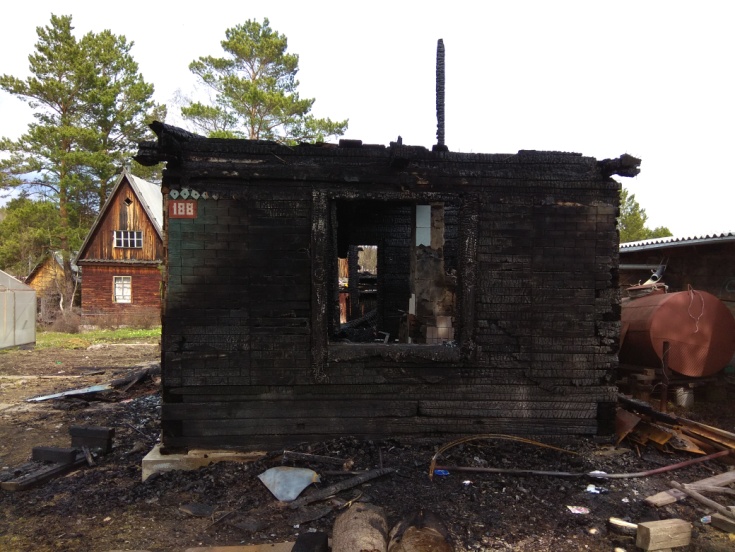 С наступлением пожароопасного периода, в целях обеспечения пожарной безопасности необходимо соблюдать правила противопожарного режима: Собственниками индивидуальных жилых домов, в том числе жилых помещений в домах блокированной застройки, расположенных на территориях сельских поселений, садоводческих, огороднических и дачных некоммерческих объединений граждан, к началу пожароопасного периода обеспечивается наличие на земельных участках, где расположены указанные жилые дома, емкости (бочки) с водой или огнетушителя.Хранение огнетушителя осуществляется в соответствии с требованиями инструкции по его эксплуатации. На период устойчивой сухой, жаркой и ветреной погоды, а также при введении особого противопожарного режима на территориях поселений и городских округов, садоводческих, огороднических и дачных некоммерческих объединений граждан, на предприятиях запрещается разведение костров, проведение пожароопасных работ на определенных участках, топка печей, кухонных очагов и котельных установок. Запрещается на территориях, прилегающих к объектам, в том числе к жилым домам, а также к объектам садоводческих, огороднических и дачных некоммерческих объединений граждан, оставлять емкости с легковоспламеняющимися и горючими жидкостями, горючими газами. Запрещается на территориях поселений и городских округов, на объектах садоводческих, огороднических и дачных некоммерческих объединений граждан устраивать свалки горючих отходов. Хранение огнетушителя осуществляется в соответствии с требованиями инструкции по его эксплуатации. На период устойчивой сухой, жаркой и ветреной погоды, а также при введении особого противопожарного режима на территориях поселений и городских округов, садоводческих, огороднических и дачных некоммерческих объединений граждан, на предприятиях запрещается разведение костров, проведение пожароопасных работ на определенных участках, топка печей, кухонных очагов и котельных установок. Запрещается на территориях, прилегающих к объектам, в том числе к жилым домам, а также к объектам садоводческих, огороднических и дачных некоммерческих объединений граждан, оставлять емкости с легковоспламеняющимися и горючими жидкостями, горючими газами. Запрещается на территориях поселений и городских округов, на объектах садоводческих, огороднических и дачных некоммерческих объединений граждан устраивать свалки горючих отходов. Администрация Элитовского сельсоветаАдминистрация Элитовского сельсовета